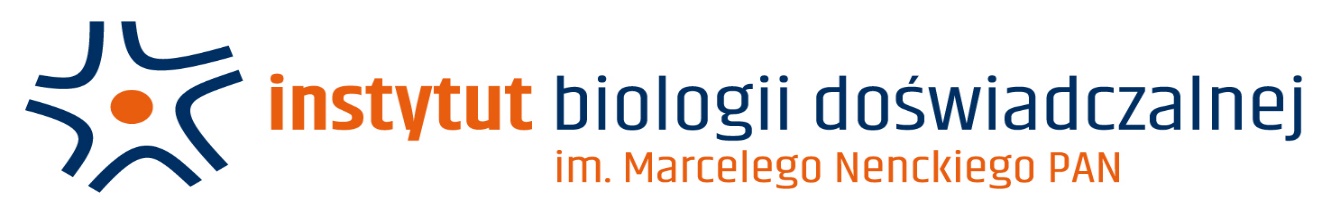 Warszawa, dnia 25.01.2023 r.ZapytaniE ofertowe nr 005/2023na dostawę Mikrotomu z wibrującym ostrzem (wibratom) do Instytutu Biologii Doświadczalnej im. Marcelego Nenckiego Polskiej Akademii NaukZamawiający: Instytut Biologii Doświadczalnej im. M. Nenckiego PAN,z siedzibą przy ul. Pasteura 3, Warszawa (02-093), NIP:525-000-92-69, REGON 000325825Osoba do kontaktów w sprawie zamówienia: Joanna Urban-Ciećkoe-mail: j.ciecko@nencki.edu.pl Termin zgłaszania ofert: nie później niż do dnia 03.02.2023 r., do godz. 12:00I. Opis przedmiotu zamówienia:Przedmiotem zamówienia jest dostawa: Mikrotomu z wibrującym ostrzem (wibratom) z następującymi parametrami 
i funkcjami:Mikrotom wibrujący przeznaczony do automatycznego cięcia świeżych preparatów biologicznych.Wyposażenie dostarczone wraz z urządzeniem (minimalne)uchwyt na nożyki wymienne lub żyletkiminimum 3 krążki na preparatyminimum 1 manipulator do przenoszenia krążków z preparatamiwanna chłodząca z odpływem i rurką silikonową do spuszczania płynuwanienka na bufor wykonana z metalu, pojemność ok. 140mlzestaw szkła powiększającego o powiększeniu 2x wraz z pokrywą zabezpieczającąoświetlenie LED typu „gęsie szyje”Możliwość doposażenia urządzenia w wyposażenie opcjonalne:zestaw wanienki na bufor z podwójnymi ściankami przeznaczony do połączenia z zewnętrzną chłodziarką. Pojemność ok. 200ml.zewnętrzna chłodziarka kompatybilna z urządzeniemmagnetyczne krążki na preparaty z orientacjąPanel sterowania musi kontrolować co najmniej następujące funkcje:regulacja prędkości cięcia w zakresie co najmniej 0,025 – 2,5mm/s poprzez potencjometr z co najmniej dziesięcioma stopniami do wyboru, wyposażony w dźwignię blokującą zapobiegającą przypadkowej zmianie szybkości w czasie cięciauruchamianie prędkości maksymalnejzmiana częstotliwości cięcia w zakresie co najmniej 0 – 100 Hzustawianie okna cięciawłączanie i wyłączanie automatycznego cięciaręcznie przesuwanie noża w tył i przódwybór grubości cięcia w zakresie co najmniej od 1 do 999µm, w skokach co 1µm.wyświetlanie wybranej grubości cięcia i całkowitej grubości cięcia z możliwością zresetowania licznika całkowitej grubości cięciaprzełączanie pomiędzy pracą ciągłą i pojedynczym cięciemregulacja wysokości tacy na bufor wraz z preparatem, całkowity ruch tacy co najmniej 15mm.regulacja głośności sygnałów ostrzegawczychregulacja retrakcji w zakresie co najmniej od 0 do 999µm, z możliwością całkowitego wyłączeniaCałkowity zasięg ruchu noża co najmniej 40mmRegulacja amplitudy cięcia co najmniej w pięciu skokach: 0,2; 0,4; 0,6; 0,8; i 1mmRegulowany kąt przyłożenia uchwytu noża w zakresie co najmniej od 5° do 15°.Certyfikat CESerwis gwarancyjny i pogwarancyjny realizowany na terenie RPGwarancja: min. 24 miesiąceTermin realizacji zamówienia: max. do 6 tygodni Dostawa, wniesienie, instalacja, szkolenie w zakresie obsługi urządzenia   II Kryteria oceny ofertPrzy wyborze Zamawiający będzie się kierował kryterium ceny (100%) przy spełnieniu warunków opisu Przedmiotu zamówienia (Pkt. I).III Opis  Przygotowania Oferty i jej Ocena:Oferta powinna zostać przygotowana na wzorze nr 1 załączonym do Zapytania.Oferta powinna zawierać Informację o łącznej wartości netto i brutto zamówienia: Wykonawca, którego oferta zostanie wybrana, przed podpisaniem umowy dostarczy skany: zaświadczenia o wpisie do ewidencji działalności gospodarczej, zaświadczenia REGON oraz zaświadczenia o nadaniu NIP.Ceną oferty jest cena za całość wykonanego zamówienia.Podana w ofercie cena musi uwzględniać wszystkie wymagania Zamawiającego określone w zapytaniu ofertowym oraz obejmować wszelkie koszty, jakie poniesie Wykonawca z tytułu należytego oraz zgodnego z umową 
i obowiązującymi przepisami wykonania przedmiotu zamówienia a także ewentualne upusty i rabaty zastosowane przez Wykonawcę.Cena w ofercie Wykonawcy musi być wyrażona w złotych polskich (PLN).Cenę w ofercie należy określać z dokładnością do dwóch miejsc po przecinku.Wykonawca ma obowiązek podać w Formularzu - Szablon oferta cenę za wykonanie zamówienia bez podatku VAT oraz cenę z naliczonym, zgodnie z obowiązującymi polskimi przepisami podatkowymi podatkiem VAT. Jeżeli złożono ofertę, której wybór prowadzi do powstania u Zamawiającego obowiązku podatkowego zgodnie 
z przepisami o podatku od towarów i usług, Zamawiający w celu oceny takiej oferty doliczy do przedstawionej w niej ceny podatek od towarów i usług, który miałby obowiązek rozliczyć zgodnie z tymi przepisami. W przypadku Wykonawców zagranicznych nie objętych wewnątrzwspólnotową wymianą towarów Zamawiający dla porównania ofert doliczy również cło (jeśli w tym zamówieniu będzie występować cło jako dodatkowy koszt ponoszony przez Zamawiającego)Zamawiający nie dopuszcza rozliczeń w walutach obcych.Oferty należy przesyłać elektronicznie w postaci zeskanowanej oferty oryginalnej pocztą elektroniczną na adres: j.ciecko@nencki.edu.pl.Prosimy oznaczyć ofertę w tytule wiadomości: Dostawa mikrotomu.Ocenie poddane zostaną tylko te oferty, które zawierają wszystkie elementy wymienione powyżej.Oferty, które nie spełniają wymagań określonych w niniejszym zapytaniu ofertowym zostaną odrzucone (Zamawiający poinformuje Wykonawcę o odrzuceniu jego oferty poprzez przesłanie informacji e-mail na adres Wykonawcy wskazany w ofercie). W przypadku wystąpienia w ofertach oczywistych omyłek rachunkowych, pisarskich lub innych oczywistych omyłek zamawiający poprawi te omyłki na zasadach określonych w ustawie PZP (poprzez przesłanie stosownej informacji 
e-mail na adres Wykonawcy wskazany w ofercie).W przypadku wystąpienia niezgodności w złożonych ofertach lub zagadnień wymagających wyjaśnienia 
(w szczególności podejrzenia wystąpienia rażąco niskiej ceny), Zamawiający zwróci się do Wykonawcy 
o przekazanie stosownych wyjaśnień i uzupełnień (poprzez przesłanie stosownej informacji e-mail na adres Wykonawcy wskazany w ofercie) – wyznaczając termin na udzielenie odpowiedzi – 2 dni robocze od daty wysłania wezwania. W przypadku braku udzielenia odpowiedzi na wezwanie o którym mowa powyżej lub, gdy wyjaśnienia przekazane przez Wykonawcę nie będą kompletne i wyczerpujące, Zamawiający odrzuci ofertę (Zamawiający poinformuje Wykonawcę o odrzuceniu jego oferty poprzez przesłanie informacji e-mail na adres Wykonawcy wskazany 
w ofercie). Ocenie będą podlegać tylko oferty nie podlegające odrzuceniu.IV Dodatkowe informacje:W celu realizacji zamówienia z wybranym Wykonawcą zostanie podpisana umowa.Maksymalny termin realizacji zamówienia w ramach umowy wynosi max. do 6 tygodni (deklarowany termin dostawy wskazuje Wykonawca w ofercie).Zamawiający zastrzega sobie możliwość negocjacji warunków umowy z najlepszymi Wykonawcami.Zamawiający zastrzega sobie prawo do nie wybierania żadnego z Wykonawców.Wybór Wykonawcy zostanie ogłoszony na stronie www. Zamawiającego niezwłocznie po zakończeniu procedury.Na podstawie art. 7 ust. 1 ustawy  z dnia 13 kwietnia 2022 r. o szczególnych rozwiązaniach w zakresie przeciwdziałania wspieraniu agresji na Ukrainę oraz służących ochronie bezpieczeństwa narodowego (Dz. U. z 2021 r., poz. 835)   z postępowania o udzielenie zamówienia publicznego wyklucza się:wykonawcę oraz uczestnika konkursu wymienionego w wykazach określonych w rozporządzeniu 765/2006 i rozporządzeniu 269/2014 albo wpisanego na listę na podstawie decyzji w sprawie wpisu na listę rozstrzygającej o zastosowaniu środka, o którym mowa w art. 1 pkt 3 ustawy;wykonawcę oraz uczestnika konkursu, którego beneficjentem rzeczywistym w rozumieniu ustawy z dnia 1 marca 2018 r. o przeciwdziałaniu praniu pieniędzy oraz finansowaniu terroryzmu (Dz. U. z 2022 r. poz. 593 i 655) jest osoba wymieniona w wykazach określonych w rozporządzeniu 765/2006 i rozporządzeniu 269/2014 albo wpisana na listę lub będąca takim beneficjentem rzeczywistym od dnia 24 lutego 2022 r., o ile została wpisana na listę na podstawie decyzji w sprawie wpisu na listę rozstrzygającej o zastosowaniu środka, o którym mowa w art. 1 pkt 3 ustawy;wykonawcę oraz uczestnika konkursu, którego jednostką dominującą w rozumieniu art. 3 ust. 1 pkt 37 ustawy z dnia 29 września 1994 r. o rachunkowości (Dz. U. z 2021 r. poz. 217, 2105 i 2106), jest podmiot wymieniony w wykazach określonych w rozporządzeniu 765/2006 i rozporządzeniu 269/2014 albo wpisany na listę lub będący taką jednostką dominującą od dnia 24 lutego 2022 r., o ile został wpisany na listę na podstawie decyzji w sprawie wpisu na listę rozstrzygającej o zastosowaniu środka, o którym mowa w art. 1 pkt 3 ustawy"Pasteura 3, 02-093 Warszawa, http://www.nencki.edu.pl_